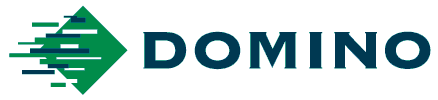 PRESS RELEASE19th November 2018Domino Printing Sciences wins ‘Operational Excellence’ at The Manufacturer MX Awards 2018Domino Printing Sciences, a global leader in the development and manufacturing of coding and marking technology, is celebrating after being awarded the ‘Operational Excellence’ accolade at the much-revered annual Manufacturer MX Awards – the largest annual awards programme in the UK manufacturing calendar. This is the second year in a row that Domino has won an award at the event, after earning the ‘Supply Chain Excellence’ honour in 2017.Celebrating the best of British manufacturing, the Manufacturer MX Awards, held on 15th November, was organised by The Manufacturer magazine in partnership with the Institute of Mechanical Engineers. The annual event is universally recognised as the gold standard for bench-marking performance across a range of manufacturing categories.Awards are presented following a rigorous and detailed review of each company’s entry by groups of judges, who visit each factory in turn to inspect processes, interview management and staff.Carl Haycock, UK Printer Operations Director at Domino Printing Sciences says: “We are delighted to have won this award, which recognises the continuous improvements the business is making to its operations. By investing in our staff, products and processes, we continue to improve the service to our customers, supplying a diverse range of products   from an efficient, attractive workplace environment.“To win an MX Manufacturing Award in consecutive years is fantastic for our business and demonstrates Domino’s desire to provide high quality products for its customers and a lasting, engaging culture for its employees.”  To find out more about Domino visit https://go.domino-printing.com/aboutusENDSNotes to Editors:About DominoSince 1978, Domino Printing Sciences has established a global reputation for the development and manufacture of coding, marking and printing technologies, as well as its worldwide aftermarket products and customer services. Today, Domino offers one of the most comprehensive portfolios of complete end to end coding solutions spanning primary, secondary and tertiary applications designed to satisfy the compliance and productivity requirements of manufacturers. These include innovative inkjet, laser, print & apply and thermal transfer overprinting technologies that are deployed for the application of variable and authentication data, bar codes and unique traceability codes onto product and packaging, across many industrial sectors, including food, beverage, pharmaceutical and industrial products.  Domino employs 2,700 people worldwide and sells to more than 120 countries through a global network of 25 subsidiary offices and more than 200 distributors. Domino's manufacturing facilities are situated in China, Germany, India, Sweden, Switzerland, UK and USA.Domino’s continued growth is underpinned by an unrivalled commitment to product development. The company is the proud recipient of six Queen’s Awards, the latest being received in April 2017, when Domino was awarded the Queen’s Award for Innovation.  Domino became an autonomous division within Brother Industries Ltd. on 11th June, 2015. For further information on Domino, please visit www.domino-printing.comIssued on behalf of Domino by AD CommunicationsFor more information, please contact:Tom Platt                                    Rebecca WhitwhamAccount Manager                         PR & Marketing AD Communications                    Domino Printing Sciences	Tel: +44 (0)1372 464470              T: +44 (0) 1954 782551	tplatt@adcomms.co.uk                 rebecca.whitwham@domino-uk.com